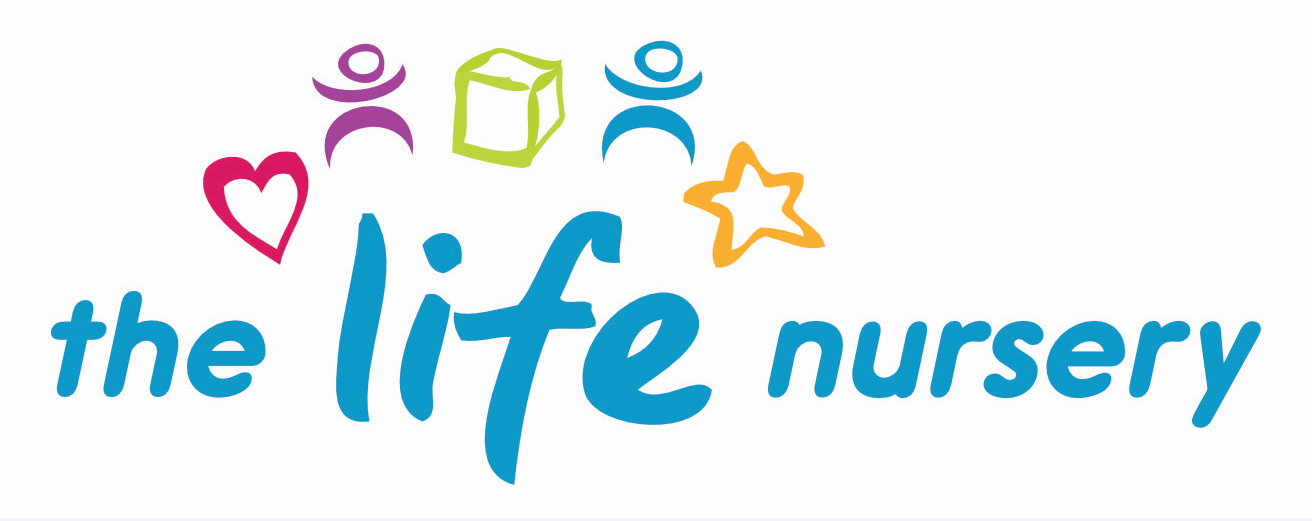 The Life NurseryGeneral Data Protection Regulation 2018 PolicyGeneral Data Protection Regulation (GDPR)The GDPR is a new EU law which came into effect on 25 May 2018, replacing the Data Protection Act 1998.  This gives parents, carers and staff greater control in their own personal data.   IntroductionThe OurBD4 CIC Board of Directors have overall responsibility for ensuring that records are maintained, including security and access arrangements, in accordance with General Data Protection Regulation 2018 and all other statutory provisions.This is a statement of personal data handling in compliance with the General Data Protection Regulation 2018, as adopted by the Nursery Manager and the Board of Directors. All staff involved with the collection, processing and disclosure of personal data have been made aware of their duties and responsibilities within this document.Our Nursery is required under the Early Years Foundation Stage statutory guidance, to collect and use certain types of information about children, parents and carers. These also include current, past and prospective employees, suppliers, clients and customers and others with whom we communicate. In addition, we may be occasionally required by law to collect and use certain types of information of this kind to comply with the requirements of government departments and agencies, for example, OFSTED and Bradford Council.This personal information will be dealt with correctly however it is collected, recorded and used – whether on paper, in a computer or recorded on other material and there are safeguards to ensure this in the General Data Protection Regulation.We recognise that the lawful and correct treatment of personal information by The Life Nursery is very important to successful operations and to maintaining confidence between those with whom we deal and ourselves. We therefore ensure that our nursery treats personal information lawfully and correctly.Data Protection PrinciplesTo demonstrate our commitment, we fully endorse and adhere to the Principles of data protection as set out in the General Data Regulation 2018.Specifically, the principles require that personal information:Shall be processed fairly and lawfully and in particular, shall not be processed unless specific conditions set out in the GDPR are met:Shall be obtained only for one or more specified and lawful purposes and shall not be further processed in any manner incompatible with that purpose or those purposes;Shall be adequate, relevant and not excessive in relation to the purpose or purposes for which they are processed;Shall be accurate and, where necessary, kept up to date;Shall not be kept for longer than is necessary for that purpose or those purposes and retained only for as long as necessary;Shall be processed in accordance with the rights of data subjects under the GDPR;Also that:Appropriate technical and organisational measures shall be taken against unauthorised or unlawful processing of personal data and against accidental loss, damage or destruction to personal data;Personal data shall not be transferred to a country or territory outside of the European Economic Area unless that country or territory is subject to a ‘Community Finding’ by the European Commission, which permits transfer.Our CommitmentThe Life Nursery will, through appropriate management and strict application of criteria and controls:Observe fully conditions regarding the fair collection and use of information;Meet its legal obligations to specify the purpose for which information is used;Collect and process appropriate information and only to the extent that it is needed to fulfil operational needs or to comply with any legal requirements;Ensure the quality and accuracy of personal information used;Apply strict checks to determine the length of time information is held;Ensure that the rights of people about whom information is held can be fully exercised under the GDPR. These include: the right to be informed that processing is being undertaken; the right of access to one’s personal information; the right to prevent processing in certain circumstances; the right to correct, rectify, block or erase information which is regarded as wrong;Take appropriate technical and organisational security measures to safeguard personal information;Ensure that personal information is not transferred abroad without suitable safeguards;Ensure that everyone managing and handling personal information understands that they are contractually responsible for following good data protection practice;Ensure that everyone managing and handling personal information is appropriately trained to do so;Deal with queries about personal information promptly and courteously.Disclosure of Personal InformationIn general, The Life Nursery will only disclose personal information about individuals with their consent. However, there are circumstances under which personal information may be disclosed without consent. Some of these are listed below:In connection with any legal proceedings or for the purposes of the detection and prevention of crime;In connection with any child protection caseIn any event, personal information will only be disclosed with proper justification under the General Data Protection Regulation.Information Commissioner’s Office (ICO)The Life Nursery is registered with the information Commisioner’s Officer (ICO) under the provisions of the General Data Protection Regulation ensuring that our processing of personal information is lawful.  (see attached Certificate of Registration).  The ICO uphold information rights in the public interest. Further informationYou can exercise your rights or find out more information about OurBD4’s – The Life Nursery personal data handling policy from the office on Bradford (01274) 688 686 or in writing to:Our BD4 CIC, The Life Nursery, Bierley House Avenue, BD4 6BU.Important NoticeAll nursery staff have a duty to make sure that they comply with the requirements of the General Data Protection Regulation. In particular, all staff must ensure that records are:FairAccurate and where necessary up-to-dateKept and disposed of safely and securelyIndividual members of staff can be liable in law under the terms of this Regulation. They may also be subject to claims for damages from persons harmed or who suffer distress as a result of inaccuracy, unauthorised use or disclosure of their data. Any deliberate breach of this policy will be treated as a disciplinary matter and serious breaches of the Regulation may lead to dismissal.Policy reviewed – September 2020 by Louise Gray, Nursery Manager and Fran Edwards, Deputy Manager  Policy read and agreed by:NameDate